農作物の被害状況調査にご協力をお願いします１　農作物被害状況調査について　　本調査は、野生鳥獣（クマ、シカ、イノシシ、ハクビシン等）による農作物の被害を把握することで、今後の鳥獣被害対策や金ケ崎町鳥獣被害防止計画の策定の参考とするために行うものです。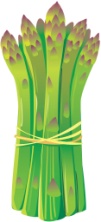 ２　金ケ崎町鳥獣被害防止計画とは　　野生鳥獣による農林水産業の被害を防止するために、防止対策の実施体制や捕獲対象鳥獣の捕獲数等を定めています。３　調査表の活用について　　提出していただいた調査表をもとに、令和４年度における被害の現状（鳥獣の種類や被害量）を把握し、今後の目標を設定します。なお、いただいた内容は令和4年度野生鳥獣による農作物の被害表協調査以外には使用しません。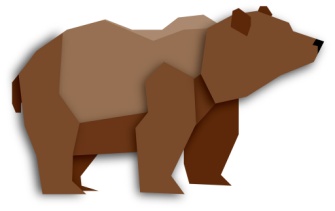 ４　提出期限および提出方法 　　裏面の農作物の被害状況調査表に記入いただき、２月2８日（火）までにご報告ください。問合せ：金ケ崎町農林課　佐藤【TEL】0197-42-2111（内線：2213）　　　　　　　　　　　　　　【FAX】0197-42-4530農作物の被害状況調査表金ケ崎町農林課　あて　（FAX：0197-42-4530）１　被害有無と被害対策について、あてはまるものを○で囲んでください。２　今年度の被害状況を記入してください。１　調査対象期間　令和４年４月１日～令和４年１２月３１日２　記入方法　野生鳥獣による農作物被害を対象とし、被害の大小にかかわらず、記入をお願いします。（だだし、家庭菜園等の自家消費用農地は除きます）　　≪記入例≫　【鳥獣名】スズメ、カラス、カモ、ハト、カワウ、ネズミ、クマ、イノシシ、シカ、カモシカ、タヌキ、ウサギ、ハクビシン等　　　　　　【農作物名】水稲、小麦、大豆、そば、芋類（ばれいしょ）、野菜類、果樹類、飼料作物（青刈とうもろこし、牧草）、花木類等３　報告方法　農林課へ直接またはFAX等にて提出４　報告先　〒029-4592　岩手県胆沢郡金ケ崎町西根南町22-１　　　金ケ崎町農林課生産振興係　FAX：0197-42-4530５　報告期限　令和５年２月２８日(火)住所氏名連絡先　被害有無被害にあったことはない　・　今年度、初めて被害にあった　・前年度から被害があった　　②　被害防止対策行っていない　・　柵を設置していた（　効果あり　・　効果なし　）その他（内容：　　　　　　　　　　　　　　）・今年電気柵の設置検討予定①鳥獣名②農作物名③被害場所④被害時期被害の状況被害の状況①鳥獣名②農作物名③被害場所④被害時期⑤全体作付面積⑥被害面積（記入例）シカ水稲○○地区５月頃１００a１０a